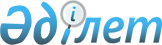 О внесении изменения в постановление Правительства Республики Казахстан от 24 июля 2003 года N 742
					
			Утративший силу
			
			
		
					Постановление Правительства Республики Казахстан от 19 марта 2005 года N 249. Утратило силу постановлением Правительства Республики Казахстан от 20 мая 2010 года N 453      Сноска. Утратило силу постановлением Правительства РК от 20.05.2010 № 453.      Правительство Республики Казахстан ПОСТАНОВЛЯЕТ : 

      1. Внести в постановление Правительства Республики Казахстан от 24 июля 2003 года N 742 "Об образовании Межведомственной координационной комиссии по вопросам обеспечения реализации проекта "Регулирование русла реки Сырдарьи и сохранение северной части Аральского моря (фаза 1)" следующее изменение: 

      приложение к указанному постановлению изложить в редакции согласно приложению к настоящему постановлению. 

 

      2. Настоящее постановление вводится в действие со дня подписания. 

             Премьер-Министр 

      Республики Казахстан 

             Приложение            

к постановлению Правительства   

Республики Казахстан       

от 19 марта 2005 года N 249    

 

      Приложение           

к постановлению Правительства  

Республики Казахстан      

от 24 июля 2003 года N 742   

   Состав 

Межведомственной координационной комиссии по вопросам 

обеспечения реализации проекта "Регулирование русла 

реки Сырдарьи и сохранение северной части 

Аральского моря (фаза 1)" 

 Есимов Ахметжан Смагулович    - Заместитель Премьер-Министра 

                                Республики Казахстан, председатель 

 

      Куришбаев Акылбек Кажыгулович - вице-министр сельского хозяйства 

                                Республики Казахстан, заместитель 

                                председателя 

 

      Кеншимов Амирхан Кадирбекович - заместитель председателя Комитета 

                                по водным ресурсам Министерства 

                                сельского хозяйства Республики 

                                Казахстан, секретарь 

 

      Нигматулин Ерлан Зайруллаевич - председатель Комитета по вопросам 

                                экологии и природопользования 

                                Мажилиса Парламента Республики 

                                Казахстан (по согласованию) 

 

      Караманов                     - член Комитета по вопросам экологии 

Узакбай Караманович             и природопользования Мажилиса 

                                Парламента Республики Казахстан 

                                (по согласованию) 

 

      Арифханов Айдар Абдразакович  - вице-министр финансов 

                                Республики Казахстан 

 

      Бекжанов Жамбыл Лесбекович    - вице-министр охраны окружающей 

                                среды Республики Казахстан 

 

      Коржова Наталья Артемовна     - вице-министр экономики и бюджетного 

                                планирования Республики Казахстан 

 

      Оразбаев Бырлык Есиркепович   - вице-министр энергетики и минеральных 

                                ресурсов Республики Казахстан 

 

      Рябцев Анатолий Дмитриевич    - председатель Комитета по водным 

                                ресурсам Министерства сельского 

                                хозяйства Республики Казахстан 

 

      Караманов Аскар Узакбаевич    - заместитель председателя Комитета 

                                по делам строительства и жилищно- 

                                коммунального хозяйства Министерства 

                                индустрии и торговли Республики 

                                Казахстан 

 

      Еламанов Бекмырза Кайыпулы    - заместитель акима Кызылординской 

                                области 

 

      Толебаев Кенжехан Атакулович  - заместитель акима Южно- 

                                Казахстанской области 
					© 2012. РГП на ПХВ «Институт законодательства и правовой информации Республики Казахстан» Министерства юстиции Республики Казахстан
				